                                                                                                                        ПРОЕКТ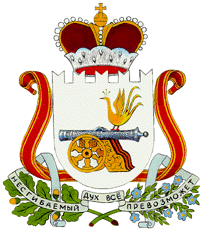 АДМИНИСТРАЦИЯЗАБОРЬЕВСКОГО СЕЛЬСКОГО ПОСЕЛЕНИЯ ДЕМИДОВСКОГО РАЙОНА СМОЛЕНСКОЙ ОБЛАСТИПОСТАНОВЛЕНИЕот __________________ № _____О внесении изменений в  Административный регламент по предоставлению Администрацией Заборьевского сельского поселения Демидовского района Смоленской области муниципальной услуги «Признание в установленном порядке жилых помещений муниципального и частного жилищного фонда непригодными для проживания, многоквартирных домов, за исключением многоквартирных домов, все жилые помещения в которых находятся в собственности Российской Федерации или субъекта Российской Федерации, аварийными и подлежащими сносу или реконструкции»В соответствии с Постановлением Правительства РФ от 27.07.2020 № 1120 «О внесении изменений в Положение о признании помещения жилым помещением, жилого помещения непригодным для проживания, многоквартирного дома аварийным и подлежащим сносу или реконструкции, садового дома жилым домом и жилого дома садовым домом» Администрация Заборьевского сельского поселения Демидовского района Смоленской областиПостановляет:1. Внести в Административный регламент по предоставлению Администрацией Заборьевского сельского поселения Демидовского района Смоленской области муниципальной услуги «Признание в установленном порядке жилых помещений муниципального и частного жилищного фонда непригодными для проживания, многоквартирных домов, за исключением многоквартирных домов, все жилые помещения в которых находятся в собственности Российской Федерации или субъекта Российской Федерации, аварийными и подлежащими сносу или реконструкции», утвержденного постановлением Администрации Заборьевского сельского поселения Демидовского района Смоленской области от 02.04.2020 № 43 следующие изменения:1.1. В подпункте «б» пункта 2.6.1 Раздела 2 слова «Едином государственном реестре прав на недвижимое имущество и сделок с ним» заменить словами «Едином государственном реестре недвижимости».1.2. Пункт 2.3.1 Раздела 2 дополнить абзацем следующего содержания:«Комиссия правомочна принимать решение (имеет кворум), если в заседании комиссии принимают участие не менее половины общего числа ее членов, в том числе все представители органов государственного надзора (контроля), органов архитектуры, градостроительства и соответствующих организаций, эксперты, включенные в состав комиссии.».1.3. Пункт 2.3.7 Раздела 2 изложить в следующей редакции:«Комиссия рассматривает поступившее заявление, или заключение органа государственного надзора (контроля), или заключение экспертизы жилого помещения в течение 30 календарных дней с даты регистрации, а сводный перечень объектов (жилых помещений) или поступившее заявление собственника, правообладателя или нанимателя жилого помещения, которое получило повреждения в результате чрезвычайной ситуации и при этом не включено в сводный перечень объектов (жилых помещений) - в течение 20 календарных дней с даты регистрации и принимает решение (в виде заключения, либо решение о проведении дополнительного обследования оцениваемого помещения.».1.4. подпункт 1 пункта 2.7.1 Раздела 2 изложить в следующей редакции:«1) сведения из Единого государственного реестра недвижимости;».2. Настоящее постановление вступает в силу со дня его подписания и подлежит обнародованию.И.о. Главы муниципального образованияЗаборьевского сельского поселенияДемидовского района Смоленской области                                    В.С. Солдатенкова